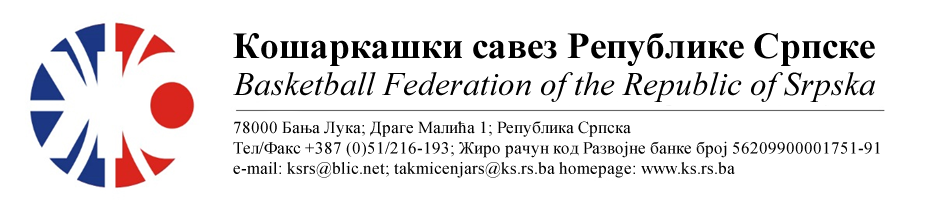 ПОДРУЧНИ КОШАРКАШКИ САВЕЗ БИЈЕЉИНАБИЛТЕН БР. 2 (пионири)Такмичарска сезона 2022/2023ТАБЕЛА :* УТ – Број одиграних утакмица, ПОБ – Број остварених побједа, ПОР – Број пораза, КПО – Бројпостигнутих поена, КПР – Број примљених поена, КР – Кош разлика, БОД – Број Бодова.ОДЛУКЕ : Одигране утакмице региструју се постигнутим резултатомКомесар ПКС БијељинаМиодраг Ивановић с.р.Утакмица06Слободна екипаКК ЗВОРНИК БАСКЕТРезултатУтакмица06Утакмица06Утакмица07ОКК РУДАР 2015КК ЛАВОВИРезултатУтакмица07Пантић/ Беговић, ТомићПантић/ Беговић, Томић37:78(09:20, 18:24, 07:20, 03:14)Утакмица07Без примједбиБез примједбиБез примједбиУтакмица53КК 10.АВГУСТКК МИЛИЋИРезултатУтакмица53Видовић/ Боровина, Боровина МилВидовић/ Боровина, Боровина Мил43:25(17:06, 12:08, 14:03, 00:08)Утакмица53Екипе према међусобном договору замијениле домаћинствоЕкипе према међусобном договору замијениле домаћинствоЕкипе према међусобном договору замијениле домаћинствоУтакмица09КК РАДНИК БНБСлободна екипаРезултатУтакмица09Утакмица09Утакмица10ОКК ДРИНА ПРИНЦИПКК БРАТУНАЦРезултатУтакмица10Јокановић/ Марјановић, ТијанићЈокановић/ Марјановић, Тијанић94:52(30:19, 19:10, 23:16, 22:07)Утакмица10Без примједбиБез примједбиБез примједбиЕКИПАУТПОБПОРКПОКПРКРБОД1КК 10.АВГУСТ22012866+6242КК ЛАВОВИ211113124-1133КК ЗВОРНИК БАСКЕТ1108735+5224ОКК ДРИНА ПРИНЦИП1109452+4225ОКК РУДАР 201520278163-8526КК МИЛИЋИ1012543-1817КК БРАТУНАЦ1015294-4218КК РАДНИК БНБ0000000